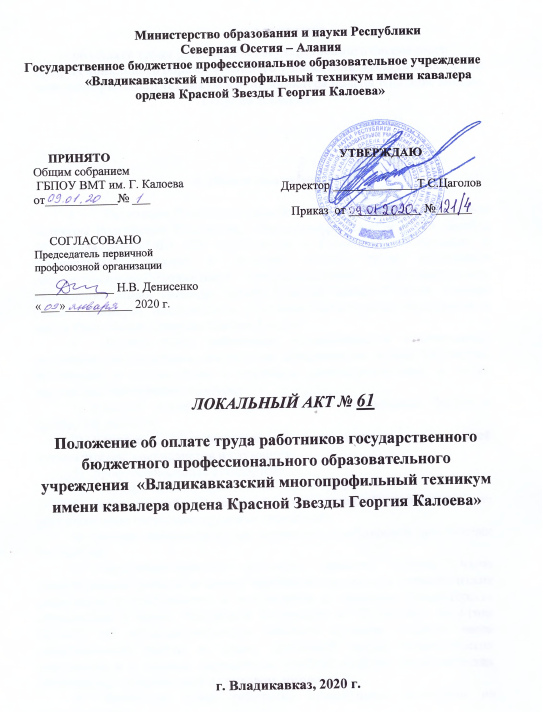 Министерство образования и науки Республики Северная Осетия – АланияГосударственное бюджетное профессиональное образовательное учреждение«Владикавказский многопрофильный техникум имени кавалера ордена Красной Звезды Георгия Калоева»ЛОКАЛЬНЫЙ АКТ № 61Положение об оплате труда работников государственного бюджетного профессионального образовательного учреждения  «Владикавказский многопрофильный техникум имени кавалера ордена Красной Звезды Георгия Калоева»г. Владикавказ, 2020 г.ПОЛОЖЕНИЕ об оплате труда работников государственного бюджетного профессионального образовательного учреждения  «Владикавказский многопрофильный техникум имени кавалера ордена Красной Звезды Георгия Калоева»I. Общие положенияНастоящее Положение разработано в соответствии с Трудовым кодексом Российской Федерации, Постановлением Правительства Республики Северная Осетия – Алания № 461 от 24 декабря 2019 года «Об оплате труда работников организаций, подведомственных Министерству образования и науки Республики Северная Осетия-Алания»  Федеральным законом от 29 декабря 2012 года № 273-ФЗ «Об образовании в Российской Федерации» и устанавливает порядок и условия оплаты труда работников государственного бюджетного профессионального образовательного учреждения имени кавалера ордена Красной Звезды Георгия Калоева (далее Техникум), находящегося в ведении Министерства образования и науки Республики Северная Осетия-Алания.  Оплата труда работников устанавливается коллективным договором, соглашениями, локальными нормативными актами Техникума, принятыми в соответствии с трудовым законодательством, а также настоящим Положением с учетом:Единого тарифно-квалификационного справочника работ и профессий рабочих;Единого квалификационного справочника должностей руководителей, специалистов и служащих;профессиональных стандартов;государственных гарантий по оплате труда;рекомендаций Российской трехсторонней комиссии по регулированию социально-трудовых отношений;мнения выборного органа первичной профсоюзной организации Техникума.Продолжительность рабочего времени (норма часов педагогической работы за ставку заработной платы) для педагогических работников устанавливается в соответствии с  приказом Министерства образования и науки Российской Федерации от 22 декабря 2014 года № 1601 «О продолжительности рабочего времени (нормах часов педагогической работы за ставку заработной платы) педагогических работников и о порядке определения учебной нагрузки педагогических работников, оговариваемой в трудовом договоре».Заработная плата работника предельными размерами не ограничивается.Оплата труда работников, занятых по совместительству, а также на условиях  неполного  рабочего  времени,  производится  пропорционально  отработанному времени  либо в зависимости от выполненного объема работ.Размер заработной платы работника по основной должности, а также по должности, занимаемой в порядке совместительства, определяется раздельно по каждой  должности.II. Формирование фонда оплаты трудаФонд оплаты труда работников Техникума на год формируется в соответствии с её штатным расписанием исходя из объема лимитов бюджетных обязательств. Штатное расписание  включает в себя должности работников данной Техникума и утверждается руководителем Техникума.  Наименования должностей или профессий работников должны соответствовать наименованиям, указанным в соответствующих профессиональных квалификационных группах (далее – ПКГ), утвержденных приказами Министерства здравоохранения и социального развития Российской Федерации. Фонд оплаты труда работников Техникума включает в себя базовую (гарантированную) часть и стимулирующую часть.9.1. Базовая (гарантированная) часть фонда оплаты труда обеспечивает гарантированную заработную плату работников Техникума и включает в себя:базовые оклады (ставки);доплаты и надбавки. 	9.2. Базовые оклады (ставки) работникам Техникума устанавливаются согласно приложению  1 к настоящему Положению в соответствии с должностями работников, отнесенными к соответствующим ПКГ. Базовые оклады (ставки), определенные в соответствии с настоящим Положением, устанавливаются работникам за выполнение ими профессиональных обязанностей, обусловленных трудовым договором, за отработанную месячную норму рабочего времени. Размеры базовых окладов (ставок) педагогических работников устанавливаются с включением в них размера ежемесячной денежной компенсации на обеспечение книгоиздательской продукцией и периодическими изданиями (далее – компенсация) в размере 100 рублей.Базовый оклад (ставка) педагогических работников техникума определяется по формуле:Об = Обп + К, где:Об – базовый оклад (ставка); Обп – базовый оклад (ставка) работника в соответствии с приложением 1 к настоящему Положению;К – компенсация.9.3.  Доплаты и надбавки, включаемые в базовую (гарантированную) часть фонда оплаты труда, определяются в соответствии с трудовым законодательством, настоящим Положением, локальными актами Техникума и рассчитываются в денежном выражении согласно настоящему Положению.Доплаты, надбавки работникам устанавливаются руководителем Техникума, а руководителю Техникума – Министерством образования и науки Республики Северная Осетия-Алания (далее – Министерство). Конкретный размер доплаты, надбавки определяется с учётом требований настоящего Положения в пределах средств, направляемых на оплату труда.В соответствии с настоящим Положением устанавливаются следующие доплаты:за совмещение профессий (должностей), расширение зон обслуживания, увеличение объема работы или исполнение обязанностей временно отсутствующего работника без освобождения от работы, определенной трудовым договором. Размер доплаты устанавливается по соглашению сторон трудового договора с учетом содержания и (или) объема дополнительной работы. Объем дополнительной работы не должен превышать половины месячной нормы часов по совмещаемой должности;за замещение временно отсутствующего учителя (преподавателя) размер доплаты рассчитывается по формуле:Дз = (Об + Нк )/ 72 х Чф, где:Дз – размер доплаты за замещение временно отсутствующего учителя (преподавателя);Об – базовый оклад (ставка) учителя (преподавателя);Нк – размер надбавки за квалификационную категорию. Для учителей (преподавателей), имеющих первую квалификационную категорию, значение Нк – 2 000 рублей; для учителей (преподавателей), имеющих высшую квалификационную категорию, значение Нк – 4 000 рублей;72 – норма часов учебной нагрузки учителя (преподавателя) в месяц;Чф – фактическое   количество  часов,  замещенных  учителем (преподавателем) за месяц.Если замещение осуществлялось свыше двух месяцев, оплата труда педагога производится со дня начала замещения за все часы фактической преподавательской работы на общих основаниях с соответствующим увеличением его недельной (месячной) учебной нагрузки путем внесения изменений в тарификацию;за замещение временно отсутствующего воспитателя размер доплаты рассчитывается по формуле:Дз = (Об + Нк )/Чпр х Чф, где:Дз – размер доплаты за замещение временно отсутствующего воспитателя;Об – базовый оклад (ставка) воспитателя;Нк – размер надбавки за квалификационную категорию. Для воспитателей, имеющих первую квалификационную категорию, значение Нк - 2 000 рублей; для воспитателей, имеющих высшую квалификационную категорию, значение Нк - 4 000 рублей;Чпр – норма часов в месяц по производственному календарю;Чф – фактическое   количество  часов,  замещенных  воспитателем за месяц;за замещение временно отсутствующего помощника воспитателя размер доплаты рассчитывается по формуле:Дз = Об /Чпр х Чф, где:Дз – размер доплаты за замещение временно отсутствующего помощника воспитателя;Об – базовый оклад (ставка) помощника воспитателя;Чпр – норма часов в месяц по производственному календарю;Чф – фактическое   количество  часов,  замещенных помощником воспитателя за месяц;за работу в ночное время (с 22 часов до 6 часов). Размер доплаты составляет 12 процентов часовой тарифной ставки (базового оклада (ставки), рассчитанного за час работы) за каждый час работы в ночное время;за сверхурочную работу доплата производится в соответствии со статьей 152 Трудового кодекса Российской Федерации;за работу в выходные и нерабочие праздничные дни доплата производится в соответствии со статьей 153 Трудового кодекса Российской Федерации;за условия труда, которые по результатам специальной оценки условий труда отнесены к вредным условиям, размер доплаты составляет от 300 рублей до 900 рублей. Конкретный размер доплаты устанавливается приказом руководителя Техникума с учетом мнения представительного органа работников в порядке, предусмотренном статьей 372 Трудового кодекса Российской Федерации для принятия локальных нормативных актов;за кураторство групп в техникуме – 1 100 рублей;за проверку тетрадей (письменных работ) – 400-1100 рублей при нормативной наполняемости класса не менее 25 человек. Рекомендуемый диапазон доплаты:математика, русский язык и литература–              1100 рублей;иностранный язык (английский, немецкий, французский, испанский),  физика, химия, осетинский язык и осетинская литература (родной язык и родная литература), история, обществознание, биология, география –        800 рублей;астрономия, информатика и информационно-коммуникационные технологии, экономика, право, природоведение, основы безопасности жизнедеятельности, технология, традиционная культура осетин, музыка, ИЗО, искусство (МХК) – 400 рублей.При наполняемости менее 25 человек в классе размер доплаты рассчитывается по формуле:Дпр =  Дд / 25 х Ко, где:Дпр - доплата за проверку тетрадей (письменных работ);Дд – размер доплаты, установленный в диапазоне;25 - нормативная наполняемость класса, человек;Ко - количество обучающихся в классе.Если педагогический работник проверяет тетради  (письменные работы) в нескольких классах, то рассчитывается средняя наполняемость класса (Ко) путем суммирования численности обучающихся в каждом классе и деления полученной суммы на количество классов, в которых педагогический работник выполняет проверку тетрадей (письменных работ).9.4. В соответствии с настоящим Положением устанавливаются:1) за специфику работы  надбавки в следующих случаях и размерах:педагогическим работникам:за преподавание родного языка и родной литературы и преподавание предметов на осетинском языке в полилингвальных классах – 1 100 рублей;за индивидуальное обучение детей, имеющих ограниченные возможности здоровья, на дому или в медицинской организации на основании медицинского заключения – 1 500 рублей; за работу с детьми из социально неблагополучных семей –               1 000 рублей;за работу в  группах для обучающихся с ограниченными возможностями здоровья, созданных в техникуме –   1 500 рублей; за работу в классах компенсирующего обучения, за реализацию программ инклюзивного образования – 1 100 рублей;2) за наличие квалификационной категории педагогическим и медицинским  работникам надбавки в следующих размерах: первой квалификационной категории – 2 000 рублей; высшей квалификационной категории – 4 000 рублей;4) за наличие государственных наград, почетных званий:«Народный учитель Российской Федерации» – 1 500 рублей;«Заслуженный учитель Российской Федерации» («Заслуженный учитель школы Российской Федерации») – 1 500 рублей;«Заслуженный учитель Республики Северная Осетия-Алания»  –       1 000 рублей;«Заслуженный работник высшей школы Российской Федерации» – 1000 рублей;«Заслуженный мастер производственного обучения Российской Федерации» – 1 000 рублей;«Заслуженный работник физической культуры Российской Федерации» - 1 000 рублей;«Заслуженный работник физической культуры Республики Северная Осетия-Алания»  – 1 000 рублей;«Заслуженный тренер Российской Федерации» - 1 000 рублей;«Заслуженный работник образования Республики Северная Осетия-Алания» – 1 000 рублей;медаль К. Д. Ушинского – 1 000 рублей;«Почетный работник общего образования Российской Федерации» –  500 рублей;«Почетный работник начального профессионального образования Российской Федерации» –  500 рублей;«Почетный работник среднего профессионального образования Российской Федерации» –  500 рублей;«Почетный работник высшего профессионального образования Российской Федерации» –  500 рублей;«Почетный работник науки и техники Российской Федерации» –  500 рублей;«Отличник народного просвещения» – 500 рублей;5) за другие государственные награды и почетные звания, при условии их соответствия профилю Техникума, а педагогических работников образовательных техникума – при соответствии государственной награды, почетного звания профилю педагогической деятельности или преподаваемых дисциплин – 500 рублей.При наличии у работника двух и более государственных наград, почетных званий надбавка устанавливается по одному из оснований по выбору работника.При совмещении должностей надбавка устанавливается по основной должности.9.5. Стимулирующая часть фонда оплаты труда направляется на поощрение и стимулирование работников в соответствии с локальными актами Техникума и включает в себя:надбавки за высокие результаты и качество выполняемых работ (оказываемых услуг).Размеры надбавок, включаемых в стимулирующую часть фонда оплаты труда, устанавливаются в пределах бюджетных ассигнований, предусмотренных на оплату труда работников Техникума, а также средств, полученных от приносящей доход деятельности, направленных на стимулирование труда работников Техникума. Надбавка за высокие результаты и качество выполняемых работ (оказываемых услуг) устанавливается приказом руководителя Техникума по результатам оценки экспертной комиссией выполнения утвержденных критериев и показателей деятельности каждого работника.Критерии и показатели деятельности работников Техникума (за исключением руководителя) утверждаются руководителем Техникума на основании типовых критериев и показателей деятельности работников, утвержденных приказом Министерства.Надбавка за высокие результаты и качество выполняемых работ (оказываемых услуг) устанавливается работникам Техникума на определённый срок (месяц, квартал или полугодие) по результатам работы за соответствующий период (месяц, квартал или полугодие) в соответствии с набранными баллами по установленным критериям. Стоимость балла, набранных всеми работниками (за исключением руководителя Техникума) за соответствующий период равен одному проценту оклада работника.Увольнение работника не лишает его права на получение надбавки за высокие результаты и качество выполняемых работ (оказываемых услуг) за отработанный период.  Работник, имеющий дисциплинарное взыскание, не может претендовать на установление надбавки за высокие результаты и качество выполняемых работ (оказываемых услуг). Работнику, имеющему дисциплинарное взыскание, выплата ранее установленной надбавки за высокие результаты и качество выполняемых работ (оказываемых услуг) может быть прекращена решением работодателя. Молодым специалистам из числа педагогических работников и имеющим стаж работы менее двух лет ежемесячно производятся выплаты в размере 2 000 рублей из стимулирующей части фонда оплаты труда Техникума.К молодым специалистам относятся педагогические работники, приступившие к трудовой деятельности в год окончания учебного заведения.III. Порядок и условия оплаты труда руководителя Техникума, его заместителей, главного бухгалтера10. Оплата труда руководителя Техникума производится в порядке и размерах, определенных трудовым договором, заключенным между руководителем Техникума и Министерством. Изменения в части оплаты труда вносятся в трудовой договор дополнительными соглашениями. 11. Оплата труда заместителей руководителя Техникума и главного бухгалтера производится в порядке и размерах, определенных трудовыми договорами, заключенными между руководителем Техникума и вышеперечисленными работниками, в соответствии с трудовым законодательством, настоящим Положением, локальными актами Техникума. Изменения в части оплаты труда вносятся в трудовые договоры дополнительными соглашениями. 12. Заработная плата руководителя Техникума, его заместителей, главного бухгалтера состоит из базовой (гарантированной) части, которая включает в себя базовые оклады (ставки), доплаты и надбавки, а также стимулирующей части, включающей в себя надбавки за высокие результаты и качество выполняемых работ (оказываемых услуг). 13. Базовый оклад (ставка) руководителя Техникума устанавливается приказом Министерства в кратном отношении к среднему базовому окладу (ставке) работников, отнесённых к основному персоналу возглавляемой руководителем Техникума, и составляет от 1 до 2,2  размера этих средних базовых окладов (ставок). При определении кратности учитываются количество обучающихся, показатели и специфика деятельности Техникума.14. К основному персоналу относятся работники, непосредственно обеспечивающие выполнение основных функций, для реализации которых создана Организация. Перечень должностей, профессий работников, относящихся к основному персоналу Техникума, установлен в приложении 2  к настоящему Положению.15. Расчёт среднего базового оклада (ставки) основного персонала осуществляется на начало нового учебного года.  Размер среднего базового оклада (ставки) определяется путем деления суммы базовых окладов (ставок) (без включения в них надбавок за ученую степень и компенсации) работников, относящихся к  основному персоналу Техникума, на штатную  численность основного персонала Техникума. 16. Надбавка за высокие результаты и качество выполняемых работ руководителю Техникума устанавливается приказом Министерства с учетом достижения целевых показателей эффективности работы Техникума в размере до 100% от базового оклада (ставки) руководителя Техникума. Перечень целевых показателей эффективности работы Техникума утверждается приказом Министерства. Выплаты руководителю за счет средств, полученных Техникумом от приносящей доход деятельности, осуществляются на основании приказа Министерства.17. Преподавательская и иная работа руководителя в Техникума, являющейся местом его основной работы, допускается с согласия Министерства и оформляется дополнительным соглашением к трудовому договору, в котором указываются размер и порядок оплаты труда (в том числе размер и порядок стимулирующих выплат) по совмещаемой должности. 18. Базовые оклады (ставки) заместителей руководителя устанавливаются приказом руководителя Техникума на 20 процентов ниже базового оклада (ставки) руководителя Техникума. Базовый оклад (ставка)  главного бухгалтера устанавливается приказом руководителя Техникума на 30 процентов ниже базового оклада (ставки) руководителя Техникума.19. Заместителю руководителя, главному бухгалтеру выплаты из стимулирующей части устанавливаются приказом руководителя Техникума в соответствии с настоящим Положением и локальными актами Техникума.IV. Другие вопросы оплаты труда20. Должностные оклады по профессиональным квалификационным группам общеотраслевых должностей руководителей, специалистов и служащих государственных учреждений Республики Северная Осетия-Алания и по профессиональным квалификационным группам общеотраслевых профессий рабочих государственных учреждений Республики Северная Осетия-Алания устанавливаются согласно приложению  1 к настоящему Положению. 21. Оплата труда тренеров-преподавателей детско-юношеских спортивных школ, подведомственных Министерству, осуществляется с учетом специфики их деятельности в соответствии с приложением  3 к настоящему Положению.22. Оплата труда работников техникума, подведомственных Министерству и не относящихся к образовательным или научным организациям, осуществляется в соответствии с постановлением Правительства Республики Северная Осетия-Алания от 6 июля 2007 года № 161 «Об оплате труда работников республиканских государственных органов, замещающих должности, не являющиеся должностями государственной гражданской службы Республики Северная Осетия-Алания» и иными нормативными правовыми актами Республики Северная Осетия-Алания, регламентирующими оплату труда работников республиканских государственных органов, замещающих должности, не являющиеся должностями государственной гражданской службы Республики Северная Осетия-Алания, а также персонала по охране и обслуживанию зданий, водителей служебных легковых автомобилей государственных органов Республики Северная Осетия-Алания.23. Для выполнения работ, связанных с расширением объема оказываемых Техникумом  услуг, Техникум вправе привлекать помимо работников, занимающих должности (профессии), предусмотренные штатным расписанием, на постоянной основе, других работников на условиях срочного трудового договора в пределах фонда оплаты труда.Базовые размеры окладов (ставок) работников организаций, подведомственных Министерству образования и науки  Республики Северная Осетия-Алания  ПЕРЕЧЕНЬ 
должностей, профессий работников, относящихся к основному персоналу Учитель; преподаватель; педагог-организатор; социальный педагог; учитель-дефектолог; учитель-логопед (логопед); учитель-сурдопедагог; педагог-психолог; воспитатель (включая старшего); педагог-библиотекарь; старший вожатый; педагог дополнительного образования (включая старшего); музыкальный руководитель; концертмейстер; руководитель физического воспитания; инструктор по физической культуре; методист (включая старшего); инструктор-методист (включая старшего); инструктор по труду; преподаватель-организатор основ безопасности жизнедеятельности; тренер-преподаватель (включая старшего); мастер производственного обучения (включая инструктора); тьютор; инструктор по адаптивной физической культуре; инструктор по спорту; спортсмен-инструктор; инструктор-методист по адаптивной физической культуре (включая старшего); инструктор-методист физкультурно-спортивных организаций (включая старшего); тренер; тренер-преподаватель по адаптивной физической культуре (включая старшего); ассистент; старший преподаватель; доцент; профессор; заведующий кафедрой; декан факультета (директор института); главный научный сотрудник; ведущий научный сотрудник; старший научный сотрудник; научный сотрудник; младший научный сотрудник.     ПРИНЯТООбщим собранием ГБПОУ ВМТ им. Г. Калоеваот____________№ ___     СОГЛАСОВАНОПредседатель первичнойпрофсоюзной организации_____________ Н.В. Денисенко«___»___________ 2020 г.УТВЕРЖДАЮДиректор ______________Т.С.ЦаголовПриказ  от ____________ №______ПРИЛОЖЕНИЕ  1к Положению об  оплате труда работников Государственного бюджетного профессионального образовательного учреждения "Владикавказский многопрофильный техникум имени кавалера ордена Красной Звезды Георгия Калоева "Должности, отнесенные к квалификационным уровнямКвалификационные  уровниБазовый размер оклада (ставки), в рублях Профессиональная квалификационная группа "Общеотраслевые должности служащих первого уровня"Профессиональная квалификационная группа "Общеотраслевые должности служащих первого уровня"Профессиональная квалификационная группа "Общеотраслевые должности служащих первого уровня"делопроизводитель; кассир;  комендант; секретарь; секретарь-машинистка, другие должности, отнесенные к квалификационному уровню1 квалификационный уровень11 000должности служащих первого квалификационного уровня, по которым может устанавливаться производное должностное наименование "старший"2 квалификационный уровень 11 200Профессиональная квалификационная группа"Общеотраслевые должности служащих второго уровня"Профессиональная квалификационная группа"Общеотраслевые должности служащих второго уровня"Профессиональная квалификационная группа"Общеотраслевые должности служащих второго уровня"администратор; инспектор по кадрам; лаборант; секретарь руководителя; техники всех специальностей, другие должности, отнесенные к квалификационному уровню 1 квалификационный уровень11 200заведующий архивом; заведующий канцелярией; заведующий копировально-множительным бюро; заведующий центральным складом; заведующий складом; заведующий фотолабораторией;  заведующий хозяйством;должности служащих 1 квалификационного уровня, по которым устанавливается производное должностное наименование «старший», другие должности, отнесенные к квалификационному уровню2 квалификационный уровень11 400заведующий  производством (шеф-повар); заведующий столовой,  другие должности, отнесенные к квалификационному уровню3 квалификационный уровень11 600должности служащих первого квалификационного уровня, по которым может устанавливаться производное должностное наименование "ведущий"4 квалификационный уровень12 000Профессиональная квалификационная группа "Общеотраслевые должности служащих третьего уровня"Профессиональная квалификационная группа "Общеотраслевые должности служащих третьего уровня"Профессиональная квалификационная группа "Общеотраслевые должности служащих третьего уровня" бухгалтер; документовед; инженер; инженеры всех специальностей; менеджер; психолог; переводчик;   социолог; специалист по кадрам; специалист по связям с  общественностью;  экономист; юрисконсульт, другие должности, отнесенные к квалификационному уровню 1 квалификационный уровень12 200должности служащих первого квалификационного уровня, по которым может устанавливаться II внутридолжностная категория2 квалификационный уровень12 400должности служащих первого квалификационного уровня, по которым может устанавливаться I внутридолжностная категория3 квалификационный уровень12 600должности служащих первого квалификационного уровня, по которым может устанавливаться производное должностное наименование "ведущий"4 квалификационный уровень12 800 главные специалисты: в отделах, отделениях; заместитель главного бухгалтера5 квалификационный уровень 13 000Профессиональная квалификационная группа "Общеотраслевые должности служащих четвертого уровня"Профессиональная квалификационная группа "Общеотраслевые должности служащих четвертого уровня"Профессиональная квалификационная группа "Общеотраслевые должности служащих четвертого уровня"начальник отдела1 квалификационный уровень    13 200Профессиональная квалификационная группа«Должности научных работников и руководителей структурных подразделений»Профессиональная квалификационная группа«Должности научных работников и руководителей структурных подразделений»Профессиональная квалификационная группа«Должности научных работников и руководителей структурных подразделений»младший научный сотрудник, научный сотрудник; заведующий (начальник): техническим архивом, чертежно-копировальным бюро, лабораторией (компьютерного и фото-кинооборудования, оргтехники, средств связи)1 квалификационный уровень                          28 800старший научный сотрудник;заведующий (начальник): аспирантурой, отделом научно-технической информации, другого структурного подразделения (за исключением должностей руководителей структурных подразделений, отнесенных к 3 - 5 квалификационным уровням)2 квалификационный уровень29 000ведущий научный сотрудник;заведующий (начальник) научно-исследовательским сектором (лабораторией), входящим в состав научно-исследовательского отдела (лаборатории, отделения); начальник (руководитель бригады (группы))3 квалификационный уровень29 400главный научный сотрудник,заведующий (начальник) научно-исследовательским (конструкторским), экспертным отделом (лабораторией, отделением, сектором); ученый секретарь4 квалификационный уровень29 800начальник (заведующий) обособленного подразделения5 квалификационный уровень30 400Профессиональная квалификационная группа «Должности работников учебно-вспомогательного персонала первого уровня»Профессиональная квалификационная группа «Должности работников учебно-вспомогательного персонала первого уровня»Профессиональная квалификационная группа «Должности работников учебно-вспомогательного персонала первого уровня»вожатый; помощник воспитателя; секретарь учебной части1 квалификационный уровень                          11 100Профессиональная квалификационная группа «Должности работников учебно-вспомогательного персонала второго уровня»Профессиональная квалификационная группа «Должности работников учебно-вспомогательного персонала второго уровня»Профессиональная квалификационная группа «Должности работников учебно-вспомогательного персонала второго уровня»дежурный по режиму; младший воспитатель1 квалификационный уровень                          11 200диспетчер образовательного учреждения;старший дежурный по режиму2 квалификационный уровень11 300Профессиональная квалификационная группа «Должности руководителей структурных подразделений»Профессиональная квалификационная группа «Должности руководителей структурных подразделений»Профессиональная квалификационная группа «Должности руководителей структурных подразделений»заведующий (начальник) структурным подразделением: отделом, отделением, лабораторией, кабинетом, сектором, учебно-консультационным пунктом, учебной (учебно-производственной) мастерской и другими структурными подразделениями, реализующими общеобразовательную программу и образовательную программу дополнительного образования детей1 квалификационный уровень                          13 200заведующий структурным подразделением, реализующим общеобразовательную программу и образовательную программу дополнительного образования детей;начальник (заведующий, директор, руководитель управляющий): кабинета, лаборатории, отдела, отделения, сектора, учебно-консультационного пункта, учебной (учебно-производственной) мастерской, учебного хозяйства и других структурных подразделений образовательного учреждения (подразделения) начального и среднего профессионального образования; старший мастер образовательного учреждения (подразделения) начального и/или среднего профессионального образования2 квалификационный уровень13 400Профессиональная квалификационная группа«Должности педагогических работников»Профессиональная квалификационная группа«Должности педагогических работников»Профессиональная квалификационная группа«Должности педагогических работников»инструктор по труду; инструктор по физической культуре; музыкальный руководитель; старший вожатый; инструктор  по  адаптивной   физическойкультуре;   инструктор    по    спорту; спортсмен-инструктор1 квалификационный уровень                          13 200инструктор-методист; концертмейстер; педагог дополнительного образования; педагог – организатор; социальный педагог; тренер-преподаватель;инструктор-методист    по    адаптивной физической    культуре; инструктор-методист        физкультурно-спортивных организаций; тренер;  тренер-преподаватель по адаптивной  физической культуре2 квалификационный уровень13 400воспитатель; мастер производственного обучения; методист; педагог – психолог; старший инструктор-методист; старший педагог дополнительного образования; старший тренер-преподаватель; старшие:     инструктор-методист   по   адаптивной   физической культуре,           инструктор-методист физкультурно-спортивных    организаций, тренер-преподаватель   по    адаптивной физической культуре3 квалификационный уровень13 600преподаватель; преподаватель-организатор основ безопасности жизнедеятельности; педагог-библиотекарь; руководитель физического воспитания; старший воспитатель; старший методист; тьютор; учитель; учитель-дефектолог; учитель-логопед (логопед)4 квалификационный уровень13 740Профессиональная квалификационная группа "Врачи и провизоры"Профессиональная квалификационная группа "Врачи и провизоры"Профессиональная квалификационная группа "Врачи и провизоры"врачи-специалисты 2 квалификационный уровень22 080Профессиональная квалификационная группа «Средний медицинский  и фармацевтический персонал»Профессиональная квалификационная группа «Средний медицинский  и фармацевтический персонал»Профессиональная квалификационная группа «Средний медицинский  и фармацевтический персонал»инструктор по лечебной физкультуре1 квалификационный уровень                              13 400фельдшер; медицинская сестра4 квалификационный уровень     14 260Профессиональная квалификационная группа "Общеотраслевые профессии рабочих первого уровня"Профессиональная квалификационная группа "Общеотраслевые профессии рабочих первого уровня"Профессиональная квалификационная группа "Общеотраслевые профессии рабочих первого уровня"гардеробщик; дворник; оператор котельной; истопник; кастелянша; кладовщик; садовник, сторож (вахтер);  уборщик служебных (производственных) помещений; кухонный работник; мойщик посуды; прачка; рабочий по комплексному  обслуживанию и ремонту зданий и иные наименования профессий  рабочих, по которым         предусмотрено присвоение 1, 2 и 3 квалификационных      
разрядов в соответствии с   Единым тарифно-квалификационным    справочником работ и        профессий рабочих 1 квалификационный уровень10 900профессии рабочих, отнесенные к первому квалификационному уровню, при выполнение работ по профессии с наименованием «старший»2     квалификационный уровень11 000Профессиональная квалификационная группа "Общеотраслевые профессии рабочих второго уровня"Профессиональная квалификационная группа "Общеотраслевые профессии рабочих второго уровня"Профессиональная квалификационная группа "Общеотраслевые профессии рабочих второго уровня"водитель автомобиля; стекольщик,  буфетчик, дежурный по общежитию, плотник, пожарник, слесарь-сантехник, слесарь по ремонту газового оборудования, электрик, электромонтер по обслуживанию электрооборудования, иные наименования профессий   рабочих, по которым предусмотрено присвоение 4 и 5 квалификационных разрядов в соответствии с Единым тарифно-квалификационным справочником работ и  профессий рабочих 1     квалификационный уровень11 000наименования профессий   рабочих, по которым         
предусмотрено присвоение 6 и
7 квалификационных разрядов 
в соответствии с Единым     
тарифно-квалификационным    
справочником работ и        
профессий рабочих    2     квалификационный уровень11 200наименования профессий рабочих, по    которым предусмотрено присвоение 8   квалификационного разряда в          
соответствии с Единым тарифно-        
квалификационным справочником работ и профессий рабочих   3     квалификационный уровень11 400наименование профессий       рабочих, предусмотренных 1- 3 квалификационными уровнями     настоящей     профессиональной квалификационной группы, выполняющих важные особо  важные)  и   ответственные   (особо  ответственные работы)4 квалификационный уровень11 500Профессиональные квалификационные группы
должностей работников высшего и дополнительного профессионального образованияПрофессиональные квалификационные группы
должностей работников высшего и дополнительного профессионального образованияПрофессиональные квалификационные группы
должностей работников высшего и дополнительного профессионального образованияПрофессиональная квалификационная группа«Должности профессорско-преподавательского состава и руководителей структурных подразделений»Профессиональная квалификационная группа«Должности профессорско-преподавательского состава и руководителей структурных подразделений»Профессиональная квалификационная группа«Должности профессорско-преподавательского состава и руководителей структурных подразделений»ассистент, преподаватель;начальник (заведующий, руководитель) отдела, подготовительных курсов (отделения), и других подразделений, помощник проректора, помощник ректора, руководитель (заведующий) учебной (производственной, учебно-производственной) практики, ученый секретарь совета института1     квалификационный уровень15 440старший преподаватель; заведующий отделом аспирантуры2     квалификационный уровень15 940доцент;  заведующий издательством учебной литературы и учебно-методических пособий для студентов, начальник учебного отдела, учебно-методического управления3    квалификационный уровень17 830профессор4     квалификационный уровень19 980заведующий кафедрой5 квалификационный уровень20 470декан факультета6 квалификационный уровень21 000Профессиональная квалификационная группа«Должности работников культуры, искусства и кинематографии ведущего звена»Профессиональная квалификационная группа«Должности работников культуры, искусства и кинематографии ведущего звена»Профессиональная квалификационная группа«Должности работников культуры, искусства и кинематографии ведущего звена»библиотекарь; художник1 квалификационный уровень12 200эксперт по комплектованию; библиотекарь 1 категории3 квалификационный уровень12 400ведущий библиотекарь; ведущий библиограф4 квалификационный уровень12 600главный библиотекарь5 квалификационный уровень          13 000Профессиональная квалификационная группа«Должности работников печатных средств массовой информации второго уровня»Профессиональная квалификационная группа«Должности работников печатных средств массовой информации второго уровня»Профессиональная квалификационная группа«Должности работников печатных средств массовой информации второго уровня»корректор1 квалификационный уровень12 200Профессиональная квалификационная группа«Должности работников печатных средств массовой информации третьего уровня»Профессиональная квалификационная группа«Должности работников печатных средств массовой информации третьего уровня»Профессиональная квалификационная группа«Должности работников печатных средств массовой информации третьего уровня»редактор2     квалификационный уровень13 400ПРИЛОЖЕНИЕ  2к Положению об  оплате труда работников Государственного бюджетного профессионального образовательного учреждения "Владикавказский многопрофильный техникум имени кавалера ордена Красной Звезды Георгия Калоева "